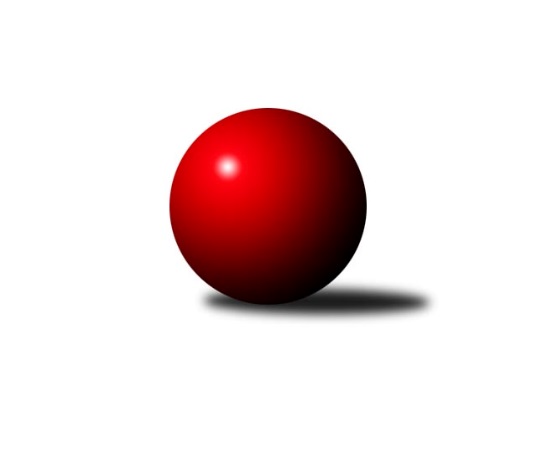 Č.18Ročník 2017/2018	3.3.2018Nejlepšího výkonu v tomto kole: 3044 dosáhlo družstvo: SK Škoda VS Plzeň BPřebor Plzeňského kraje 2017/2018Výsledky 18. kolaSouhrnný přehled výsledků:TJ Sokol Újezd sv. Kříže	- TJ Sokol Díly A	2:6	2567:2580	10.5:13.5	3.3.TJ Sokol Pec pod Čerchovem	- TJ Sokol Kdyně C	6:2	2512:2444	15.0:9.0	3.3.TJ Sokol Plzeň V.	- TJ Baník Stříbro	4:4	2572:2565	11.0:13.0	3.3.SK Škoda VS Plzeň B	- TJ Baník Stříbro B	5.5:2.5	3044:2988	12.0:12.0	3.3.TJ Havlovice C	- TJ Havlovice B	5:3	2546:2512	12.0:12.0	3.3.TJ Dobřany B	- Kuž.Holýšov B	6:2	2566:2503	11.5:12.5	3.3.Tabulka družstev:	1.	TJ Baník Stříbro	19	16	1	2	116.0 : 36.0 	287.0 : 169.0 	 2729	33	2.	SK Škoda VS Plzeň B	18	13	0	5	89.5 : 54.5 	253.0 : 179.0 	 2693	26	3.	TJ Sokol Plzeň V.	18	9	4	5	82.0 : 62.0 	220.0 : 212.0 	 2719	22	4.	TJ Sokol Díly A	18	10	0	8	69.5 : 74.5 	203.5 : 228.5 	 2595	20	5.	TJ Dobřany B	18	9	1	8	72.0 : 72.0 	211.0 : 221.0 	 2691	19	6.	Kuž.Holýšov B	18	9	0	9	78.0 : 66.0 	227.0 : 205.0 	 2708	18	7.	TJ Sokol Újezd sv. Kříže	18	9	0	9	77.0 : 67.0 	226.5 : 205.5 	 2765	18	8.	TJ Sokol Pec pod Čerchovem	18	7	1	10	58.0 : 86.0 	197.0 : 235.0 	 2632	15	9.	TJ Baník Stříbro B	19	6	1	12	60.0 : 92.0 	203.0 : 253.0 	 2682	13	10.	TJ Havlovice B	18	6	0	12	60.0 : 84.0 	191.5 : 240.5 	 2600	12	11.	TJ Havlovice C	18	6	0	12	55.0 : 89.0 	195.5 : 236.5 	 2530	12	12.	TJ Sokol Kdyně C	18	4	2	12	55.0 : 89.0 	201.0 : 231.0 	 2650	10Podrobné výsledky kola:	 TJ Sokol Újezd sv. Kříže	2567	2:6	2580	TJ Sokol Díly A	Petr Šabek	149 	 45 	 153 	53	400 	 2:2 	 456 	 161	35 	 145	115	Jaromír Duda	Václav Praštil	159 	 71 	 152 	71	453 	 3:1 	 446 	 157	60 	 160	69	Jiří Ochotný	Tomáš Kamínek	153 	 61 	 129 	60	403 	 1.5:2.5 	 415 	 143	62 	 150	60	Jaromír Byrtus	Oldřich Jankovský	139 	 72 	 154 	99	464 	 3:1 	 396 	 137	51 	 156	52	Karel Řezníček	Miroslav Pivoňka	146 	 67 	 153 	71	437 	 1:3 	 414 	 151	72 	 156	35	Jaroslav Jílek	Jaroslav Dufek	136 	 61 	 136 	77	410 	 0:4 	 453 	 148	66 	 160	79	Jaroslav Pittrrozhodčí: Nejlepší výkon utkání: 464 - Oldřich Jankovský	 TJ Sokol Pec pod Čerchovem	2512	6:2	2444	TJ Sokol Kdyně C	Ivan Böhm	127 	 61 	 131 	72	391 	 1:3 	 442 	 142	78 	 159	63	Eva Kotalová	Ivana Gottwaldová	136 	 68 	 164 	62	430 	 4:0 	 390 	 128	53 	 156	53	Veronika Dohnalová	Jan Murin	129 	 52 	 141 	62	384 	 1:3 	 424 	 135	44 	 150	95	Šárka Forstová	Zdeněk Housar	136 	 61 	 146 	62	405 	 2:2 	 402 	 144	52 	 118	88	Jiří Dohnal	Jan Gottwald	143 	 80 	 160 	70	453 	 4:0 	 365 	 140	54 	 129	42	Kristýna Krumlová	Jan Murin	137 	 86 	 157 	69	449 	 3:1 	 421 	 141	72 	 145	63	Jana Pytlíkovározhodčí: Nejlepší výkon utkání: 453 - Jan Gottwald	 TJ Sokol Plzeň V.	2572	4:4	2565	TJ Baník Stříbro	Jindřich Mašek	132 	 81 	 137 	62	412 	 1:3 	 427 	 151	54 	 153	69	Jaroslav Harančík	Ivan Vladař	148 	 78 	 132 	72	430 	 2:2 	 436 	 158	62 	 158	58	Bernard Vraniak	Petr Diviš	141 	 59 	 134 	70	404 	 2:2 	 414 	 154	52 	 147	61	Pavel Treppesch	Jiří Šašek	143 	 81 	 149 	59	432 	 3:1 	 410 	 138	60 	 158	54	Jan Čech	Pavel Kučera	140 	 81 	 149 	66	436 	 0:4 	 463 	 148	90 	 153	72	Jan Vacikar	Jaroslav Pejsar	147 	 88 	 144 	79	458 	 3:1 	 415 	 146	60 	 157	52	Vladimír Šragarozhodčí: Nejlepší výkon utkání: 463 - Jan Vacikar	 SK Škoda VS Plzeň B	3044	5.5:2.5	2988	TJ Baník Stříbro B	Ladislav Filek	125 	 116 	 140 	113	494 	 3:1 	 440 	 105	103 	 99	133	Jiří Punčochář	Ladislav Filek	116 	 144 	 118 	138	516 	 2:2 	 458 	 124	108 	 123	103	Karel Ganaj	Ljubica Müllerová	139 	 140 	 145 	145	569 	 3:1 	 534 	 117	128 	 157	132	Dominik Král	Michal Müller	117 	 128 	 137 	119	501 	 2:2 	 501 	 137	131 	 116	117	Jaroslav Knap	Martin Kupka	104 	 136 	 118 	116	474 	 0:4 	 551 	 122	137 	 144	148	Pavel Troch	Josef Šnajdr	136 	 115 	 122 	117	490 	 2:2 	 504 	 117	112 	 131	144	Tomáš Palkarozhodčí: Nejlepší výkon utkání: 569 - Ljubica Müllerová	 TJ Havlovice C	2546	5:3	2512	TJ Havlovice B	Karel Bradáč	135 	 59 	 132 	54	380 	 1:3 	 428 	 145	52 	 151	80	Martin Šubrt	Jiří Pivoňka st.	126 	 54 	 131 	54	365 	 1:3 	 390 	 142	61 	 134	53	Jiří Pivoňka ml.	Ivana Lukášová	152 	 80 	 159 	60	451 	 2:2 	 466 	 160	70 	 158	78	Václav Toupal	Jiří Kalista	140 	 90 	 160 	70	460 	 3:1 	 380 	 147	43 	 136	54	Josef Nedoma	Miroslav Lukáš	138 	 44 	 149 	98	429 	 2:2 	 423 	 136	62 	 154	71	Jiří Rádl	Petra Vařechová	165 	 0 	 170 	54	461 	 2:2 	 425 	 139	61 	 145	80	Petr Vrbarozhodčí: Nejlepší výkon utkání: 466 - Václav Toupal	 TJ Dobřany B	2566	6:2	2503	Kuž.Holýšov B	Otto Sloup	137 	 62 	 145 	70	414 	 1:3 	 440 	 148	60 	 151	81	Jakub Janouch	Václav Šesták	139 	 68 	 137 	59	403 	 2:2 	 398 	 130	54 	 144	70	Vlastimil Kraus	Martin Krištof	169 	 81 	 149 	68	467 	 4:0 	 403 	 146	70 	 133	54	Petr Ježek	Luboš Špís	143 	 69 	 145 	67	424 	 0:4 	 452 	 151	70 	 150	81	Tomáš Lukeš	Michal Lohr	159 	 57 	 135 	67	418 	 2:2 	 392 	 126	62 	 150	54	Miroslav Martínek	Jan Ebelender	164 	 63 	 142 	71	440 	 2.5:1.5 	 418 	 145	52 	 150	71	Jiří Šlajerrozhodčí: Nejlepší výkon utkání: 467 - Martin KrištofPořadí jednotlivců:	jméno hráče	družstvo	celkem	plné	dorážka	chyby	poměr kuž.	Maximum	1.	Miroslav Pivoňka 	TJ Sokol Újezd sv. Kříže	478.92	330.3	148.6	7.8	8/8	(579)	2.	Jan Vacikar 	TJ Baník Stříbro	475.83	316.6	159.2	4.4	9/10	(613)	3.	Petr Šabek 	TJ Sokol Újezd sv. Kříže	472.36	324.2	148.2	5.1	7/8	(546)	4.	Jan Ebelender 	TJ Dobřany B	471.65	324.9	146.8	5.0	8/9	(562)	5.	Jaroslav Dufek 	TJ Sokol Újezd sv. Kříže	470.35	319.5	150.8	7.4	8/8	(559)	6.	Jiří Šlajer 	Kuž.Holýšov B	470.04	314.3	155.8	4.0	9/9	(555)	7.	Dominik Král 	TJ Baník Stříbro B	468.01	317.2	150.8	4.7	7/8	(563)	8.	Tomáš Lukeš 	Kuž.Holýšov B	466.28	318.7	147.5	6.2	9/9	(544)	9.	Jaroslav Pejsar 	TJ Sokol Plzeň V.	465.92	318.7	147.2	4.5	8/8	(532)	10.	Jiří Šašek 	TJ Sokol Plzeň V.	465.68	327.7	138.0	5.8	6/8	(530)	11.	Martin Vít 	SK Škoda VS Plzeň B	465.31	317.1	148.2	5.3	7/8	(576)	12.	Martin Karkoš 	TJ Sokol Plzeň V.	465.13	324.6	140.6	9.5	7/8	(616)	13.	Jakub Janouch 	Kuž.Holýšov B	463.12	318.6	144.5	7.5	9/9	(538)	14.	Ljubica Müllerová 	SK Škoda VS Plzeň B	462.46	313.1	149.4	4.1	7/8	(569)	15.	Jan Lommer 	TJ Sokol Kdyně C	462.02	318.8	143.3	6.8	7/9	(532)	16.	Jaroslav Harančík 	TJ Baník Stříbro	460.59	315.9	144.7	5.6	10/10	(585)	17.	Jan Čech 	TJ Baník Stříbro	459.47	316.6	142.9	6.8	10/10	(569)	18.	Luboš Špís 	TJ Dobřany B	458.62	308.8	149.8	5.7	9/9	(532)	19.	Petr Vrba 	TJ Havlovice B	457.82	313.7	144.1	7.5	8/9	(525)	20.	Jaroslav Pittr 	TJ Sokol Díly A	457.22	307.9	149.3	5.4	9/9	(522)	21.	Jan Murin 	TJ Sokol Pec pod Čerchovem	456.94	311.8	145.1	7.2	9/9	(518)	22.	Jiří Dohnal 	TJ Sokol Kdyně C	455.34	312.9	142.4	7.6	8/9	(569)	23.	Václav Praštil 	TJ Sokol Újezd sv. Kříže	454.95	310.3	144.6	9.3	8/8	(544)	24.	Lucie Trochová 	TJ Baník Stříbro B	454.45	308.8	145.7	4.7	7/8	(565)	25.	Oldřich Jankovský 	TJ Sokol Újezd sv. Kříže	454.05	305.7	148.3	9.1	8/8	(548)	26.	Michal Lohr 	TJ Dobřany B	453.09	308.8	144.3	6.1	9/9	(556)	27.	Ivana Gottwaldová 	TJ Sokol Pec pod Čerchovem	452.75	319.0	133.8	9.3	9/9	(545)	28.	Jiří Kalista 	TJ Havlovice C	452.55	306.8	145.8	5.0	7/8	(543)	29.	Pavel Kučera 	TJ Sokol Plzeň V.	450.32	306.8	143.5	5.7	7/8	(540)	30.	Bernard Vraniak 	TJ Baník Stříbro	448.56	307.1	141.4	5.2	9/10	(558)	31.	Jan Kučera 	TJ Dobřany B	448.53	314.3	134.3	7.6	8/9	(562)	32.	Pavel Treppesch 	TJ Baník Stříbro	447.98	309.8	138.2	7.9	10/10	(528)	33.	Vladimír Šraga 	TJ Baník Stříbro	447.83	310.6	137.2	6.0	10/10	(553)	34.	Jana Pytlíková 	TJ Sokol Kdyně C	447.59	309.2	138.4	7.4	8/9	(566)	35.	Ladislav Filek 	SK Škoda VS Plzeň B	445.49	304.8	140.7	7.9	8/8	(576)	36.	Pavel Troch 	TJ Baník Stříbro B	445.49	302.7	142.8	6.4	7/8	(559)	37.	Eva Kotalová 	TJ Sokol Kdyně C	445.06	310.7	134.4	8.5	7/9	(527)	38.	Zdeněk Housar 	TJ Sokol Pec pod Čerchovem	445.05	311.3	133.8	9.4	8/9	(519)	39.	Miroslav Martínek 	Kuž.Holýšov B	442.83	312.9	129.9	8.0	9/9	(511)	40.	Tomáš Palka 	TJ Baník Stříbro B	442.63	315.8	126.8	9.7	8/8	(553)	41.	Josef Nedoma 	TJ Havlovice B	442.43	308.7	133.7	6.4	8/9	(544)	42.	Karel Konvář 	TJ Sokol Plzeň V.	441.67	310.2	131.4	9.4	7/8	(491)	43.	Ladislav Filek 	SK Škoda VS Plzeň B	441.40	303.2	138.2	5.9	7/8	(550)	44.	Jaroslav Knap 	TJ Baník Stříbro B	440.65	306.8	133.8	9.0	8/8	(512)	45.	Petr Diviš 	TJ Sokol Plzeň V.	439.96	304.1	135.9	8.6	6/8	(534)	46.	Jiří Jílek 	TJ Sokol Díly A	437.35	295.5	141.8	8.2	8/9	(506)	47.	Jiří Rádl 	TJ Havlovice B	436.96	307.2	129.8	8.7	9/9	(545)	48.	Jiří Punčochář 	TJ Baník Stříbro B	435.59	300.3	135.3	9.6	8/8	(530)	49.	Ivan Böhm 	TJ Sokol Pec pod Čerchovem	435.19	310.8	124.3	9.4	9/9	(516)	50.	Jan Gottwald 	TJ Sokol Pec pod Čerchovem	434.69	308.5	126.2	9.7	9/9	(508)	51.	Jaroslav Jílek 	TJ Sokol Díly A	434.42	307.6	126.9	7.9	9/9	(526)	52.	Martin Kupka 	SK Škoda VS Plzeň B	434.31	305.8	128.5	9.4	8/8	(540)	53.	Václav Šesták 	TJ Dobřany B	434.19	302.8	131.4	8.5	9/9	(475)	54.	Tomáš Kamínek 	TJ Sokol Újezd sv. Kříže	433.85	301.2	132.6	9.0	8/8	(509)	55.	Václav Toupal 	TJ Havlovice B	432.72	305.4	127.3	8.0	9/9	(510)	56.	Martin Šubrt 	TJ Havlovice B	432.67	297.6	135.0	8.0	9/9	(498)	57.	Miroslav Lukáš 	TJ Havlovice C	431.40	301.4	130.0	8.8	7/8	(528)	58.	Zdeněk Kuneš 	TJ Sokol Díly A	427.81	298.9	128.9	9.3	6/9	(519)	59.	Petra Vařechová 	TJ Havlovice C	426.10	299.7	125.2	9.5	7/8	(471)	60.	Jiří Myslík 	Kuž.Holýšov B	425.06	301.9	123.1	12.8	6/9	(500)	61.	Jaromír Byrtus 	TJ Sokol Díly A	425.02	299.9	125.1	8.8	9/9	(484)	62.	Ivana Lukášová 	TJ Havlovice C	424.21	299.6	124.6	10.4	7/8	(481)	63.	Jiří Ochotný 	TJ Sokol Díly A	423.88	309.6	114.3	13.1	9/9	(501)	64.	Petr Ježek 	Kuž.Holýšov B	419.51	297.2	122.3	9.2	6/9	(457)	65.	Jan Murin 	TJ Sokol Pec pod Čerchovem	411.83	293.9	118.0	13.7	9/9	(494)	66.	Jiří Pivoňka  ml.	TJ Havlovice B	411.73	286.6	125.2	11.1	9/9	(533)	67.	Jana Bradáčová 	TJ Havlovice C	408.29	291.6	116.6	11.6	7/8	(474)	68.	Jiří Pivoňka  st.	TJ Havlovice C	402.84	286.3	116.5	11.1	7/8	(450)	69.	Karel Bradáč 	TJ Havlovice C	401.36	283.6	117.7	12.4	6/8	(493)		Šárka Lipchavská 	TJ Baník Stříbro B	539.00	359.0	180.0	3.0	1/8	(554)		Milan Vlček 	TJ Baník Stříbro B	537.00	352.0	185.0	11.0	1/8	(537)		Patrik Kolář 	TJ Sokol Plzeň V.	528.50	348.0	180.5	11.5	2/8	(535)		Josef Fidrant 	TJ Sokol Kdyně C	510.40	338.3	172.1	5.2	5/9	(581)		Michael Martínek 	Kuž.Holýšov B	488.44	328.9	159.5	8.6	4/9	(551)		Jaroslav Pišta 	TJ Sokol Újezd sv. Kříže	483.60	326.7	156.9	8.6	3/8	(506)		Michal Müller 	SK Škoda VS Plzeň B	474.79	315.8	159.0	5.0	5/8	(561)		Václav Loukotka 	TJ Baník Stříbro B	469.00	319.8	149.2	7.0	2/8	(512)		Marek Smetana 	TJ Dobřany B	463.16	313.2	150.0	6.3	5/9	(545)		Josef Šnajdr 	SK Škoda VS Plzeň B	456.67	308.2	148.5	7.4	4/8	(518)		Jana Kuželková 	TJ Sokol Díly A	454.00	322.0	132.0	4.0	1/9	(454)		Jan Kapic 	TJ Sokol Pec pod Čerchovem	453.50	308.0	145.5	7.0	2/9	(488)		Jaromír Duda 	TJ Sokol Díly A	452.50	311.0	141.5	9.0	2/9	(456)		Monika Fialová 	TJ Sokol Kdyně C	451.33	320.0	131.3	11.0	3/9	(508)		Šárka Sýkorová 	SK Škoda VS Plzeň B	451.00	311.8	139.3	6.8	4/8	(526)		Karel Ganaj 	TJ Baník Stříbro B	445.05	314.7	130.4	13.5	5/8	(517)		Otto Sloup 	TJ Dobřany B	443.00	308.8	134.2	8.2	4/9	(488)		Pavel Klik 	TJ Sokol Plzeň V.	438.00	301.0	137.0	6.0	1/8	(438)		Karel Řezníček 	TJ Sokol Díly A	437.33	312.7	124.7	9.7	3/9	(491)		Ivana Zíková 	SK Škoda VS Plzeň B	437.00	299.5	137.5	6.5	2/8	(452)		Iveta Kouříková 	TJ Sokol Díly A	436.67	299.3	137.3	4.7	1/9	(459)		Ivan Vladař 	TJ Sokol Plzeň V.	436.37	295.5	140.9	5.8	5/8	(527)		Milena Pittnerová 	TJ Sokol Díly A	435.44	301.3	134.1	9.1	3/9	(460)		Gabriela Bartoňová 	TJ Sokol Kdyně C	433.75	307.1	126.6	11.8	4/9	(475)		Martin Krištof 	TJ Dobřany B	432.67	295.2	137.5	6.5	3/9	(476)		Tereza Krumlová 	TJ Sokol Kdyně C	429.96	310.8	119.1	9.9	4/9	(541)		Veronika Dohnalová 	TJ Sokol Kdyně C	427.75	303.5	124.3	12.3	4/9	(511)		Šárka Forstová 	TJ Sokol Kdyně C	425.83	299.5	126.3	10.2	3/9	(498)		Lucie Strádalová 	TJ Sokol Kdyně C	425.00	300.0	125.0	10.0	2/9	(452)		Miroslav Špoták 	TJ Havlovice B	418.50	299.0	119.5	10.0	2/9	(429)		Josef Tětek 	TJ Sokol Plzeň V.	417.00	281.0	136.0	7.0	2/8	(440)		Štěpánka Peštová 	TJ Sokol Kdyně C	415.83	299.3	116.5	14.2	3/9	(476)		Tereza Housarová 	TJ Sokol Pec pod Čerchovem	415.00	293.0	122.0	10.0	1/9	(415)		Lukáš Jírovec 	TJ Havlovice C	415.00	312.0	103.0	11.0	1/8	(415)		Jindřich Mašek 	TJ Sokol Plzeň V.	409.25	299.3	109.9	9.8	3/8	(444)		Filip Ticháček 	TJ Havlovice C	408.50	283.5	125.0	2.5	1/8	(411)		Jan Jirovský 	TJ Sokol Plzeň V.	408.00	289.0	119.0	5.0	1/8	(408)		Marek Eisman 	TJ Dobřany B	407.67	285.0	122.7	9.0	3/9	(416)		Kristýna Krumlová 	TJ Sokol Kdyně C	407.19	285.4	121.8	11.8	4/9	(497)		Zuzana Feketeová 	TJ Sokol Újezd sv. Kříže	402.00	287.0	115.0	8.0	1/8	(402)		Vlastimil Kraus 	Kuž.Holýšov B	401.27	282.8	118.5	10.3	5/9	(442)		Karel Uxa 	SK Škoda VS Plzeň B	395.00	281.0	114.0	8.0	1/8	(395)		Jan Sokol 	TJ Sokol Díly A	394.25	261.0	133.3	6.5	2/9	(430)		Václav Dubec 	TJ Baník Stříbro	383.00	305.0	78.0	27.0	1/10	(383)		Koloman Lázok 	TJ Dobřany B	380.00	282.0	98.0	11.0	1/9	(380)		Luboš Kohout 	TJ Havlovice B	377.50	275.5	102.0	9.3	2/9	(402)Sportovně technické informace:Starty náhradníků:registrační číslo	jméno a příjmení 	datum startu 	družstvo	číslo startu20188	Jan Vacikar	03.03.2018	TJ Baník Stříbro	5x25281	Jiří Punčochář	03.03.2018	TJ Baník Stříbro B	6x16009	Pavel Troch	03.03.2018	TJ Baník Stříbro B	6x20190	Tomáš Palka	03.03.2018	TJ Baník Stříbro B	7x22961	Karel Ganaj	03.03.2018	TJ Baník Stříbro B	8x25280	Jaroslav Knap	03.03.2018	TJ Baník Stříbro B	8x5819	Václav Toupal	03.03.2018	TJ Havlovice B	7x23219	Veronika Dohnalová	03.03.2018	TJ Sokol Kdyně C	3x12602	Michal Müller	03.03.2018	SK Škoda VS Plzeň B	4x4900	Eva Kotalová	03.03.2018	TJ Sokol Kdyně C	7x23059	Šárka Forstová	03.03.2018	TJ Sokol Kdyně C	4x23222	Jiří Dohnal	03.03.2018	TJ Sokol Kdyně C	5x25194	Karel Řezníček	03.03.2018	TJ Sokol Díly A	3x16618	Petr Vrba	03.03.2018	TJ Havlovice B	7x3820	Jiří Kalista	03.03.2018	TJ Havlovice C	7x20288	Jakub Janouch	03.03.2018	Kuž.Holýšov B	7x2763	Petr Ježek	03.03.2018	Kuž.Holýšov B	6x3567	Jan Ebelender	03.03.2018	TJ Dobřany B	6x3574	Václav Šesták	03.03.2018	TJ Dobřany B	7x20102	Luboš Špís	03.03.2018	TJ Dobřany B	7x10565	Jaromír Duda	03.03.2018	TJ Sokol Díly A	2x3569	Otto Sloup	03.03.2018	TJ Dobřany B	6x3785	Jaroslav Jílek	03.03.2018	TJ Sokol Díly A	6x2782	Jiří Rádl	03.03.2018	TJ Havlovice B	7x15995	Karel Bradáč	03.03.2018	TJ Havlovice C	5x3819	Miroslav Lukáš	03.03.2018	TJ Havlovice C	7x2786	Jiří Pivoňka st.	03.03.2018	TJ Havlovice C	6x2785	Jiří Pivoňka ml.	03.03.2018	TJ Havlovice B	8x2779	Ivan Vladař	03.03.2018	TJ Sokol Plzeň V.	7x3558	Pavel Treppesch	03.03.2018	TJ Baník Stříbro	8x11180	Jan Čech	03.03.2018	TJ Baník Stříbro	8x3543	Jaroslav Harančík	03.03.2018	TJ Baník Stříbro	8x19580	Martin Šubrt	03.03.2018	TJ Havlovice B	7x3557	Vladimír Šraga	03.03.2018	TJ Baník Stříbro	8x15316	Bernard Vraniak	03.03.2018	TJ Baník Stříbro	8x19367	Jaroslav Pejsar	03.03.2018	TJ Sokol Plzeň V.	7x4137	Jiří Šašek	03.03.2018	TJ Sokol Plzeň V.	6x15671	Jan Gottwald	03.03.2018	TJ Sokol Pec pod Čerchovem	7x17947	Ivana Gottwaldová	03.03.2018	TJ Sokol Pec pod Čerchovem	7x3789	Oldřich Jankovský	03.03.2018	TJ Sokol Újezd sv. Kříže	7x15926	Jaroslav Kamínek	03.03.2018	TJ Sokol Újezd sv. Kříže	7x3769	Václav Praštil	03.03.2018	TJ Sokol Újezd sv. Kříže	7x15556	Petr Šabek	03.03.2018	TJ Sokol Újezd sv. Kříže	5x3807	Ivan Böhm	03.03.2018	TJ Sokol Pec pod Čerchovem	7x24694	Martin Krištof	03.03.2018	TJ Dobřany B	2x22303	Michal Lohr	03.03.2018	TJ Dobřany B	7x13766	Tomáš Lukeš	03.03.2018	Kuž.Holýšov B	7x13856	Ladislav Filek	03.03.2018	SK Škoda VS Plzeň B	7x5412	Ladislav Filek	03.03.2018	SK Škoda VS Plzeň B	4x10836	Petr Diviš	03.03.2018	TJ Sokol Plzeň V.	4x10522	Jiří Ochotný	03.03.2018	TJ Sokol Díly A	7x19895	Jaromír Byrtus	03.03.2018	TJ Sokol Díly A	7x2776	Jiří Šlajer	03.03.2018	Kuž.Holýšov B	7x21916	Miroslav Martínek	03.03.2018	Kuž.Holýšov B	7x21958	Miroslav Pivoňka	03.03.2018	TJ Sokol Újezd sv. Kříže	7x1755	Jana Pytlíková	03.03.2018	TJ Sokol Kdyně C	6x24217	Tomáš Kamínek	03.03.2018	TJ Sokol Újezd sv. Kříže	7x21404	Kristýna Krumlová	03.03.2018	TJ Sokol Kdyně C	7x4523	Ljubica Müllerová	03.03.2018	SK Škoda VS Plzeň B	6x13988	Jan Murin	03.03.2018	TJ Sokol Pec pod Čerchovem	7x11220	Josef Nedoma	03.03.2018	TJ Havlovice B	5x16540	Ivana Lukášová	03.03.2018	TJ Havlovice C	6x18105	Petra Vařechová	03.03.2018	TJ Havlovice C	7x10835	Pavel Kučera	03.03.2018	TJ Sokol Plzeň V.	6x21932	Jindřich Mašek	03.03.2018	TJ Sokol Plzeň V.	6x10884	Josef Šnajdr	03.03.2018	SK Škoda VS Plzeň B	6x23728	Vlastimil Kraus	03.03.2018	Kuž.Holýšov B	7x17952	Zdeněk Housar	03.03.2018	TJ Sokol Pec pod Čerchovem	7x13569	Martin Kupka	03.03.2018	SK Škoda VS Plzeň B	6x13412	Jaroslav Pittr	03.03.2018	TJ Sokol Díly A	6x23381	Dominik Král	03.03.2018	TJ Baník Stříbro B	7x14442	Jan Murin	03.03.2018	TJ Sokol Pec pod Čerchovem	7x
Hráči dopsaní na soupisku:registrační číslo	jméno a příjmení 	datum startu 	družstvo	Program dalšího kola:19. kolo10.3.2018	so	9:00	TJ Sokol Újezd sv. Kříže - TJ Sokol Plzeň V.	10.3.2018	so	9:00	TJ Havlovice B - TJ Dobřany B	10.3.2018	so	14:00	Kuž.Holýšov B - SK Škoda VS Plzeň B	10.3.2018	so	14:00	TJ Sokol Díly A - TJ Sokol Pec pod Čerchovem	10.3.2018	so	17:00	TJ Sokol Kdyně C - TJ Havlovice C	Nejlepší šestka kola - absolutněNejlepší šestka kola - absolutněNejlepší šestka kola - absolutněNejlepší šestka kola - absolutněNejlepší šestka kola - dle průměru kuželenNejlepší šestka kola - dle průměru kuželenNejlepší šestka kola - dle průměru kuželenNejlepší šestka kola - dle průměru kuželenNejlepší šestka kola - dle průměru kuželenPočetJménoNázev týmuVýkonPočetJménoNázev týmuPrůměr (%)Výkon2xLjubica MüllerováŠk. Plzeň B5694xVáclav ToupalHavlovice B112.624661xMartin KrištofTJ Dobřany B560.4*1xMartin KrištofTJ Dobřany B112.124674xVáclav ToupalHavlovice B559.2*2xLjubica MüllerováŠk. Plzeň B111.695692xOldřich JankovskýTJ Sokol Újezd 556.8*5xPetra VařechováHavlovice C111.414616xJan VacikarBa.Stříbro555.6*2xJiří KalistaHavlovice C111.174604xPetra VařechováHavlovice C553.2*3xJan GottwaldTJ Sokol Pec po110.19453